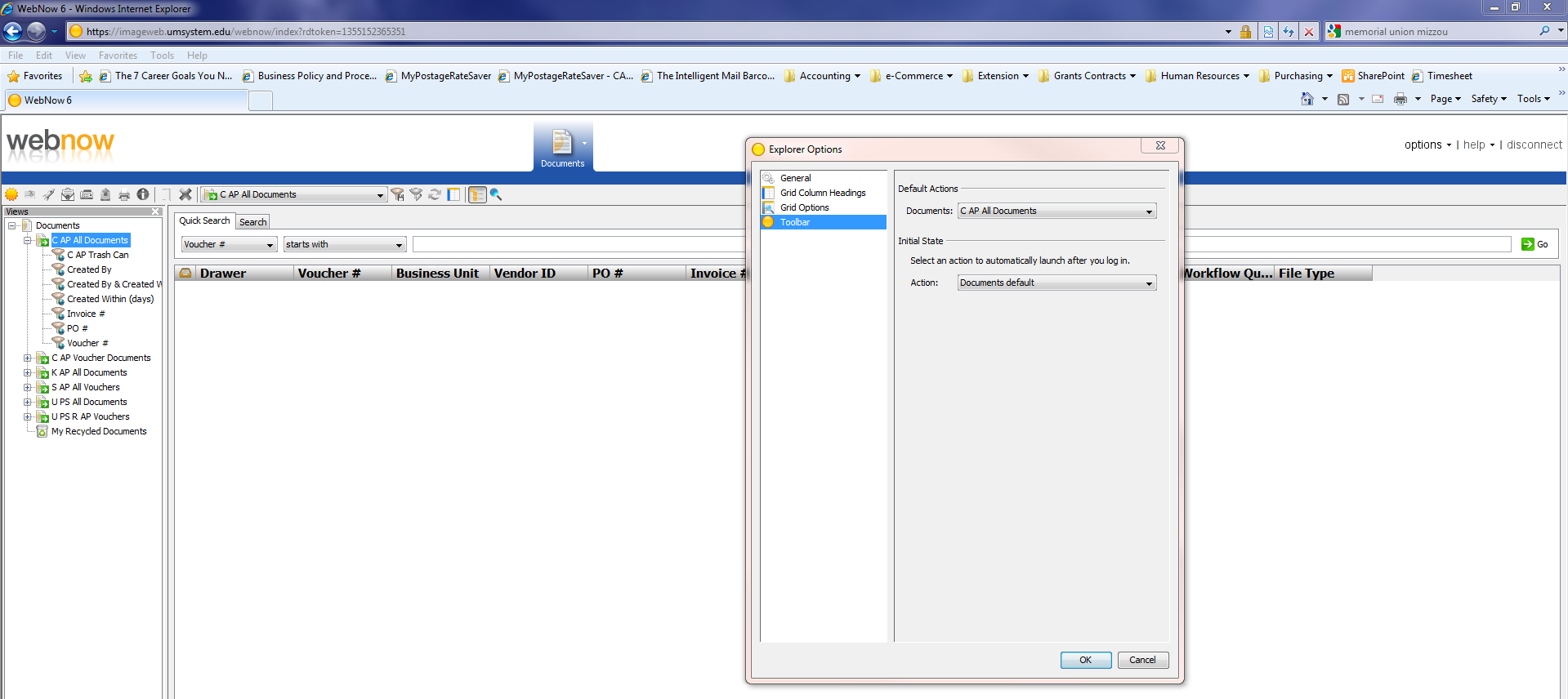 Voucher (PO or non-PO) Webnow View/Print Setup(https://imageweb.umsystem.edu/webnow/index?rdtoken=1355152365351)